Zał. nr 1. Wzór wniosku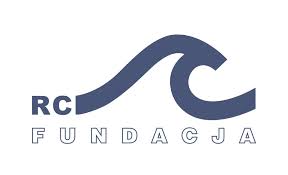 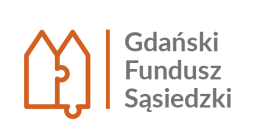 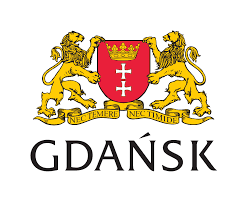                                         GDAŃSKI FUNDUSZ SĄSIEDZKI 2022WNIOSEK na MINIGRANT do 700 ZŁDane wnioskodawcy  wniosek wypełnić wyłącznie komputerowoInformacje o projekcieInicjatywa  wnioskowana  w ramach (zaznaczyć odpowiednie pole):              TYP 1 OBCHODY Gdańskich Dni Sąsiadów (działania do dn. 30.06.2022)          TYP 2 organizacji lokalnych imprez o charakterze integracyjnym i działań wspólnych w przestrzeni publicznej          TYP 3 wspierania inicjatyw prorodzinnych (klub rodzica, wydarzenia dla rodzin, familiady itp.)Tytuł inicjatywy……………………………………………………………………………………………………………….Opis inicjatywy …………………………………………………………………………………………………. (w tym opis akcji/wydarzenia i jego wpływ na grupę sąsiedzką/ społeczność lokalną, cel- 
co grupa chce osiągnąć przez swoje działania, jakie odniesie korzyści (rezultaty) oraz w jaki sposób będzie informować i promować swoją inicjatywę)- minimum 10 zdań..........................................................................................................................................................................................................................................................................................................................................................................................................................................................................................................Na rzecz ilu osób zostanie zrealizowana inicjatywa? (ilu włączycie odbiorców) ...............................Okres realizacji  inicjatywy: od........................ ….  do............................Miejsce  realizacji inicjatywy (adres prowadzonych działań):Dzielnica  ……………………………………………      nr ulicy/ulic ………………………………………………………..Budżet      Wnioskowana kwota dofinansowania (max. DO 700 zł): ..........
Kosztorys:*pogrupuj planowane kategorie kosztów np. art. spożywcze, art. ogrodnicze (rośliny ozdobne , ziemia, ….), drobne nagrody,  drobne akcesoria, mat. warsztatowe itp. zgrubne kategorie.OświadczeniaOświadczam, że jako lider/opiekun grupy jestem osobą pełnoletnią.    Podpis Lidera/ Opiekuna grupy…………..……………………………………************INFORMACJA DOTYCZĄCA ZGODY NA PRZETWARZANIE DANYCH OSOBOWYCHInformujemy, że wypełnienie i przesłanie formularza na wskazany adres jest jednoznaczne z przetwarzaniem danych osobowych. Administratorem Państwa danych osobowych jest Fundacja Regionalne Centrum Informacji i Wspomagania Organizacji Pozarządowych z siedzibą w Gdańsku 80- 236 Gdańsk ul. Grunwaldzka 5. Kontakt
 z administratorem możliwy jest za pośrednictwem adresu e-mail: biuro@fundacjarc.org.pl lub pisemnie na adres siedziby administratora. Celem przetwarzania Pani/Pana danych osobowych jest realizacja projektu „Gdański Fundusz Sąsiedzki 2021”, w zakresie wyboru projektów, podpisania umowy, późniejszej realizacji projektu oraz wszelkich czynności w z tym związanych, w tym bieżącego kontaktu. Zakres przetwarzanych danych osobowych obejmuje Pani/Pana imię i nazwisko, adres e-mail, dane kontaktowe oraz ewentualny późniejszy wizerunek. Pani/Pana dane nie są przekazywane żadnemu innemu podmiotowi. Pani/Pana dane osobowe będą przetwarzane do momentu wycofania zgody. W tym celu wystarczy wysłać wiadomość na adres e-mail: biuro@fundacjarc.org.pl . Przysługuje Pani/Panu prawo dostępu do swoich danych osobowych oraz prawo żądania ich sprostowania, ich usunięcia lub ograniczenia ich przetwarzania oraz prawo wniesienia sprzeciwu wobec przetwarzania swoich danych osobowych. Informujemy także, że przysługuje Pani/Panu prawo wniesienia skargi do organu nadzorczego zajmującego się ochroną danych osobowych. ZAPOZNAŁEM/AM SIĘ z powyższym (wymagany odręczny podpis):           ___________________  PODPIS LIDERA grupy inicjatywnej 	                                                                                     NAZWA GRUPY: DANE LIDERA GRUPYDANE LIDERA GRUPYImię i nazwiskoTel. kontaktowye-mailL.p.Imiona i nazwiska członków grupy inicjatywnej (minim. 3 os. i więcej)1.2.3.OPIEKUN (pełnoletni członek grupy inicjatywnej lub inna osoba pełnoletnia spoza grupy)(jeśli dotyczy małoletnich )OPIEKUN (pełnoletni członek grupy inicjatywnej lub inna osoba pełnoletnia spoza grupy)(jeśli dotyczy małoletnich )Imię i nazwiskoAdresTel. kontaktowyEmailNAZWA WYDATKU (na co chcemy wydać środki)Kwota (zaokrąglić do 1 zł)1*np. art. spożywcze, papiernicze, ogrodnicze, akcesoria, mat. warsztatowe, itp…..234RAZEMRAZEM